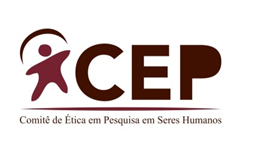 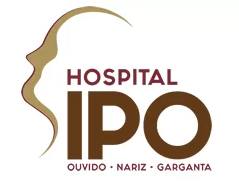 RELATÓRIO DE ACOMPANHAMENTO DE PROJETO DE PESQUISA           Informações Parciais                                                      Informações Finais                                     Curitiba, ______, ________________, __________.____________________________________________(Nome do Pesquisador Responsável)Pesquisador ResponsávelIDENTIFICAÇÃO DO PROJETO01. Título do Projeto:      02. Pesquisador (a) Responsável (Orientador): 03. Nome do (a) Aluno (a):04. Nome da Instituição: SITUAÇÃO DA PESQUISASITUAÇÃO DA PESQUISASITUAÇÃO DA PESQUISASITUAÇÃO DA PESQUISASITUAÇÃO DA PESQUISA 05.            Em andamento 05.            Em andamento 05.            Em andamentoPrevisão de conclusão: / /Previsão de conclusão: / /06.               Ainda não foi iniciado06.               Ainda não foi iniciadoJustificativa:Justificativa:Previsão de início:07.          Suspensão/Cancelamento07.          Suspensão/Cancelamento07.          Suspensão/CancelamentoJustificativa:Justificativa:08.            Concluído08.            Concluído08.            ConcluídoData da Conclusão: Data da Conclusão: 09. Número de participantes incluídos na pesquisa: 09. Número de participantes incluídos na pesquisa: 09. Número de participantes incluídos na pesquisa: 09. Número de participantes incluídos na pesquisa: 09. Número de participantes incluídos na pesquisa: 10. Número de participantes previsto (mencionado) na Folha de Rosto/CONEP:10. Número de participantes previsto (mencionado) na Folha de Rosto/CONEP:10. Número de participantes previsto (mencionado) na Folha de Rosto/CONEP:10. Número de participantes previsto (mencionado) na Folha de Rosto/CONEP:10. Número de participantes previsto (mencionado) na Folha de Rosto/CONEP:11. Detalhar aqui o andamento da pesquisa e os resultados.Em caso de projeto finalizado, favor colocar o resumo aqui. 11. Detalhar aqui o andamento da pesquisa e os resultados.Em caso de projeto finalizado, favor colocar o resumo aqui. 11. Detalhar aqui o andamento da pesquisa e os resultados.Em caso de projeto finalizado, favor colocar o resumo aqui. 11. Detalhar aqui o andamento da pesquisa e os resultados.Em caso de projeto finalizado, favor colocar o resumo aqui. 11. Detalhar aqui o andamento da pesquisa e os resultados.Em caso de projeto finalizado, favor colocar o resumo aqui. INTERCORRÊNCIASINTERCORRÊNCIASINTERCORRÊNCIASINTERCORRÊNCIAS12. Houve alguma intercorrência (Evento Adverso) com o participante, segundo a Resolução CNS/MS 466/12 e suas complementares?                  Sim                      Não  Se sim Informe e Justifique: 12. Houve alguma intercorrência (Evento Adverso) com o participante, segundo a Resolução CNS/MS 466/12 e suas complementares?                  Sim                      Não  Se sim Informe e Justifique: 12. Houve alguma intercorrência (Evento Adverso) com o participante, segundo a Resolução CNS/MS 466/12 e suas complementares?                  Sim                      Não  Se sim Informe e Justifique: 12. Houve alguma intercorrência (Evento Adverso) com o participante, segundo a Resolução CNS/MS 466/12 e suas complementares?                  Sim                      Não  Se sim Informe e Justifique: RESULTADOS13. Foram publicados?                Sim                      Não14. Se sim, onde?       Periódico especializado                Resumo                                   Artigo Completo      Anuais de Eventos Científicos                     Livros                 Outras PublicaçõesQual?15. Informar o endereço eletrônico (site) da(s) publicação(ões):